«تجدید حیات بیابان ها با استفاده از میکروب ها»سیدمهدی عرب- کارشناس کشاورزی استان البرز 09122648975  مقدمه:کشور جمهوری اسلامی ایران با مساحت 165 میلیون هکتار از نظر عوارض طبیعی، اقلیمی و پوشش گیاهی بسیار متنوع و گوناگون است. قرارگیری ایران در بین مدارهای 30 تا 60 درجه شمالی موجب بوجود آمدن یک اقلیم خشک و نیمه خشک شده که در نتیجه آن حدود 13 درصد از سطح کشور بارندگی کمتر از 100 میلیمتر در سال را دریافت می کند. وجود 8000 گونه گیاهی، 3500 گونه قارچ، 800 گلسنگ و 500 گونه خزه نشان دهنده تنوع زیستگاهی و رویشگاهی در اکوسیستمهای مختلف ایران است.در زمينهاي خشک و نيمه خشک سراسر جهان، پوشش گياهي اغلب پراکنده يا فاقد پوشش است. با اين وجود، در فضاهاي باز ميان گياهان مرتفع، معمولاً سطح خاک فاقد زندگي اتوتروفي نيست، بلکه توسط جامعه اي از موجودات زنده بسيار تخصص يافته پوشانده شده است که به پوسته هاي زيستي معروفند. پوسته زيستي خاک نتيجه يک پيوند و رابطه نزديک بين ذرات خاک و سيانوباکتريها، جلبکهاي سبز، ريزقارچها، گلسنگها، خزه ها و باکتريها مي باشد. این جوامع در زیستبومهای خشک و نیمه خشک (40 درصد زیستبومهای خاکی جهان) که غالباً در آن تابش نور آفتاب شدت بیشتری دارد در سطح خاک تشکیل می شوند. از آنجايي که اجزاي غالب زيست پوسته خاک ارگانيسمهاي فتوسنتزکننده هستند، آنها در نزديکي يا در سطح خاک يافت مي شوند. وقتي خاک خشک باشد، بخش عمده زيست توده پوسته در حدود نیم ميلیمتري زير سطح خاک قرار ميگيرند (1، 2 و 7). سيانوباکتريها و رشته هاي ريز قارچها در چند ميليمتر قسمت فوقاني خاک به طور سست به هم چسبیده و تشکيل يک ماتريکسي را مي دهند که باعث تثبيت و حفاظت سطح خاک در برابر عوامل فرسايشي می گردد. اين پوسته ها در تمام مناطق گرم، سرد خشک و نيمه خشک تشکیل می شوند (2). از طرفی پلی ساکاریدهای تولید شده توسط سیانوباکتریها سلولها را پوشش دار کرده و آنها را از خشکی، دمای بالا و اثرات مضر اشعه های ماوراء بنفش حفظ می کند (3). سيانوباکتريها و سيانوگلسنگها به عنوان بخش عمدهاي از  زيست پوسته خاک در سطوح خاکهاي بياباني هستند (2). نقش پوسته هاي زيستي خاک در جلوگيري از فرسايش باديپوسته ميکروبيوتيک يا همان پوسته هاي زيستي، ذرات خاک را به هم متصل کرده که اين باعث افزايش قابل توجهي در پايداري و ثبات سطح خاک و مقاومت در برابر فرسايش بادي ميگردد (5). تمام مطالعات نشان داده است که پوسته هاي زيستي در همه انواع خاکها نقش معني داري در کاهش از دست رفتن خاک بوسيله باد ایفا می کنند. هرچه ميزان توسعه و پيشرفت پوسته بيشتر باشد به همان اندازه محافظت در برابر فرسايش بادي بيشتر ميشود (2).نقش زيست پوسته در پيدايش گياهان آوندياين پوسته ها به توسعه پوشش گياهي کمک مي کنند، زيرا علاوه بر افزايش  pHو حاصلخيزي خاک، آنها به عنوان تله اي براي دانه ها، آب و مواد معدني، عمدتاً از طريق افزايش ناهمواري و درشتي سطح، عمل مي کنند. وجود پوسته هاي زيستي خاک ميتواند به ميزان قابل توجهي سبب تغييرات فيزيکي و شيميايي در محيطهاي خاکي شود، که اين تغييرات ميتواند بر جوانه زني، بقا (2 و 6) و وضعيت تغذيه اي گياهان آوندي اثر بگذارد (2). بلنپ و همکاران (2003) نشان دادند که پوستههای زیستی از طریق رقابت با پوشش و زیستتوده، یا ایجاد تغییرات در خصوصیات خاک، برروی جوانهزنی، ظهور و بقای گیاهان آوندی تاثیر میگذارند. از طرفی در نتایج مختلف ثابت شده که این پوسته ها مقاومت اکوسیستم را در مقابل تهاجم علفهای یک ساله غیر بومی افزایش میدهند (2).نقش پوسته هاي خاک بر روي جوانه زني دانه هاتحرک خاک نقش مهمي در جوانه زني دانه ها دارد. بهطور کلي عمق خاصي از خاک براي تدفين دانه ها مطلوب و بهينه است و افزايش و یا کاهش اين عمق مي تواند از جوانه زني آنها جلوگيري کند. از آنجايي که پوسته ها ثبات و درجه حرارت سطح خاک را افزايش مي دهند، حضور يا عدم حضور آنها اثرات مختلفي در جوانه زني دانه ها دارد (2). نقش زیست پوسته در تثبيت نيتروژن و کربن از آنجايي که در بسياري از اکوسيستمهاي بياباني توليد خالص اوليه نيتروژن محدود ميباشد چرخه هاي نيتروژن طبيعي در حاصلخيزي خاکهاي نيمه خشک و در جلوگيري از بيابانزايي بسيار مهم و حياتي هستند. سيانو باکتريها و گلسنگهاي خاک حاوي سيانوباکتريها ميتوانند منبع مهم تثبيت نيتروژن براي گياهان و خاکها در اکوسيستمهاي بياباني باشند (8). ميزان 5 تا88% تثبيت نيتروژن براي نوستوک نشان داده شده است که وارد بستر اطراف مي شود. توليد نيتروژن از اين ارگانيسمها براي گياهان آوندي که نزديک آنها هستند قابل استفاده مي باشد (2). اين پوسته ها علاوه بر نيتروژن، کربن را نيز در بيابانها تثبيت مي کنند و این گونه ماده آلی مورد نیاز خاک را برای این که دوباره تبدیل به خاک مولد شود، تأمین می نمایند. چانگژیانگ هو از موسسه هیدروبیولوژی فرهنگستان علوم چین در ووهان با پاشیدن مخلوطی از سیانوباکتریهای فتوسنتزکننده (که می توانند در محیطهای تا حدی لم یزرع تکثیر یابند) برروی شن و ریگهای بیابان توانست پس از 8 سال لایه ای زیستی به ضخامت 1 سانتیمتر ایجاد و خاک را بارور نماید.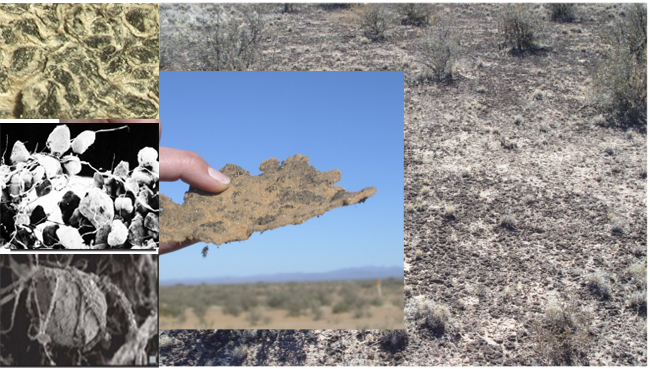  آسیب پذیریلگدمال کردن تا حد زيادي فرآيندهاي بيابانزايي را از طريق افزايش از دست دادن زيست پوسته خاک تسريع ميکند. خاکها در مناطق خشک اغلب به شدت فرسايش پذير هستند و از طرفي تشکيل خاک بسيار آهسته و کند ميباشد. اجزاي پوسته وقتي که خشک باشند آسيب پذير و شکننده هستند و اتصالاتي که بين دانه هاي شن بوجود آورده اند به آساني خرد مي شود (4).پوسته ها به شدت در معرض تخریب هستند و آسیبهاي ايجاد شده در پوسته ها مي توانند باعث کاهش حاصلخيزي و پايداري خاک گردد (4). اختلالات زياد در پوسته ها به ميزان زيادي مقاومت در برابر فرسايش را در همه انواع خاک کاهش ميدهد. به عنوان مثال سيانوباکتريها و گلسنگها وقتي که خشک باشند، شکننده و به راحتي خرد مي شوند که در نتيجه باعث کاهش مقاومت در برابر باد، افزايش جابه جايي و حرکت رسوبها مي شود. پوسته هاي زيستي خاک که نزديک و مجاور محلي که رسوبات از آنجا حرکت مي کنند هستند، ممکن است به وسيله اين رسوبات دفن شده و زير اين رسوبات قرار گيرند که نتيجه آن مرگ ارگانيسمهاي فتوسنتزکننده مي باشد. مهمترين اثري که ميتواند این رویداد داشته باشد اين است که به طور چشمگيري حاصلخيزي و ثبات سطح خاک کاهش مييابد (4).نتیجه گیری:رشد بیابان در ایران معضلی بزرگ به شمار می‌رود. حدود 85 درصد از خاک ایران را مناطق خشک و نیمه خشک تشکیل میدهد که این مناطق از دامنههای زاگرس و البرز شروع شده و انتهای آن به مرزهای شرقی کشور میرسد. در این فاصله زیستگاههای بسیار فراوانی برای پوسته های زیستی و گلسنگهای خاکزی ایران که از اصلی ترین اجزای آن هستند دیده میشود که هر کدام از این زیستگاهها از عناصر گلسنگی متفاوتی برخوردار هستند.بر اساس داده های علمی و تجربیات موجود تلقیح مایع جلبکی و سیانوباکتریایی موجود در خاکهای منطقه به همراه جوانه زنی بخشی از گلسنگها و اجزای تشکیل دهنده پوسته های زیستی نظیر خزه ها از روشهای پیشنهادی جهت احیای پوستههای زیستی  ایران می تواند مورد مطالعه قرار گیرد. استفاده موردی از روشهای مشابه در آمریکا موفقیت آمیز گزارش شده ولی با این حال ممکن است در ایران با دارا بودن شرایط خاص اکولوژیکی موثر نباشد و این مورد نیاز به مطالعه دقیق دارد. تثبیت مصنوعی خاک در ابتدا ممکن است در خاکهای با فرسایش فعال لازم باشد و محدودیت در رشد کند عناصر تشکیل دهنده پوسته های زیستی مانند گلسنگها از طریق کوددهی به پوسته های زیستی یا ایجاد میکروسایتهای مناسب رفع گردد.هنگامی که بررسیهای میدانی و آزمایشگاهی در جهت حفاظت و احیاء پوسته های زیستی تکمیل و نقش آنها در کاهش  فرسایش خاک و کنترل ریزگردها آشکار گردد، آن موقع خواهد بود که تأثیر خصوصیات جوامع و گونه های تشکیل دهنده پوستههای زیستی در بهبود عملکردهای مراتع و پایداری اکوسیستم کانون توجه پژوهشگران ایرانی خواهد شد. تحقیقات آینده در رابطه با احیای پوسته های زیستی ایران می تواند راهگشا باشد.منابع:Bardgett, R. D. (2005). The biology of soil: a community and ecosystem approach. Oxford University Press, USA.Belnap J, B¨udel B, Lange OL. (2003). Biological soil crusts: characteristics and distribution. In Biological Soil Crusts: Structure, Function,and Management, Belnap J, Lange OL (eds). Springer-Verlag: Berlin; 3–30.Chen, X., Jia, S., Yue, S., Wang, N., Li, C.T., and Wang, Y. (2009). Effect of solid bed-materials on vegetative cells of Nostoc flagelliforme. Journal of Applied Phycology, 57:145-164.Evans, R. & Johansen, J. (1999).  Microbiotic crusts and ecosystem processes. Critical Reviews in Plant Sciences 18 (2): 183-225.Goudie, A. S. & Middleton, N. J. (2006). Desert dust in the global system. Springer.Laity, J. J. (2006) .Deserts and desert environments. Wiley-Blackwell.Paul, E. A. (2007). Soil microbiology, ecology, and biochemistry. Academic Press.Webb, R., Fenstermaker, L., Heaton, J. &Hughson, D. (2009). The Mojave Desert: ecosystem processes and sustainability. University of Nevada Press.